Dear ColleaguesAGENDA FOR CHANGE (AFC) ADDITIONAL PAY AWARD 2021/22Summary This pay circular informs HSC employers of additionality to pay, effective from 1 April 2021, for staff substantively employed within HSC under Agenda for Change terms and conditions.Pay arrangements effective from 1 April 2021For AfC staff  the additional pay arrangements are as follows: An additional 1.5% non-consolidated award for AfC Bands 1-3;An additional 1% non-consolidated award for AfC Bands 4-7 andAn additional 0.5% non-consolidated pay uplift for all other directly employed HSC staff. These non-consolidated pay awards will not count for pensionable pay, nor towards any of the other allowances and additions to pay in the NHS terms and conditions of service handbook.  They will not, for example, count in the calculation of unsocial hours or overtime payments.The consolidated pay values of all pay points remain unchanged from those published in December 2021 (HSC (AfC) (2) 2021). EnquiriesEmployees should direct personal enquiries to their employer.  Employers should direct enquiries about the contents of this Circular to, Workforce Policy Directorate, Room D1, Castle Buildings, Stormont, Upper Newtownards Road, Belfast BT4 3SJ (or email: P&E@health-ni.gov.uk)Further Copies6.	Copies of this Circular can be obtained from the Department’s website at Workforce Policy Guidance    A copy of the NHS Terms and Conditions of Service Handbook can be downloaded from the NHS Employers website at: https://www.nhsemployers.org/your-workforce/pay-and-reward/agenda-for-change/nhs-terms-and-conditions-of-service-handbookPHIL RODGERSDirector of Workforce Policy Additional Non-Consolidated Awards for all HSC AfC Staff from 1 April 2021*Band 1 is closed to new entrants.Where Band 8a – 9 staff are in receipt of the temporary additional consolidated payment for 21/22 the additional non-consolidated awards are as per the table below:WORKFORCE POLICY DIRECTORATE (Name of Unit)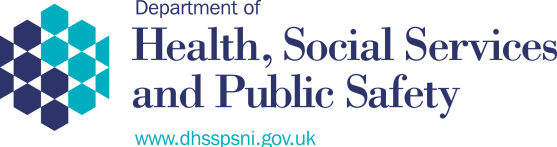 Chief Executives of HSC Bodies; For information:Director of Finance and Director of Human Resources of each bodyCastle BuildingsStormont EstateBELFAST BT4 3SQTel:   028 9052 2680Email:  philip.rodgers@health-ni.gov.ukYour Reference: HSC (AfC) (3) 2022Our Reference: HE1/22/55156	Date:  February 2022Entry Step PointIntermediate Step PointTop pay pointBand 1*278278Band 2278299Band 3305327Band 4225249Band 5257278315Band 6323342390Band 7401421458Band 8A236266Band 8B274319Band 8C328379Band 8D391452Band 9469540Band Years of experience (as at 31 March 21)0.5% non-consolidated award £8A424052508B428653018C433453578D44015421944855508